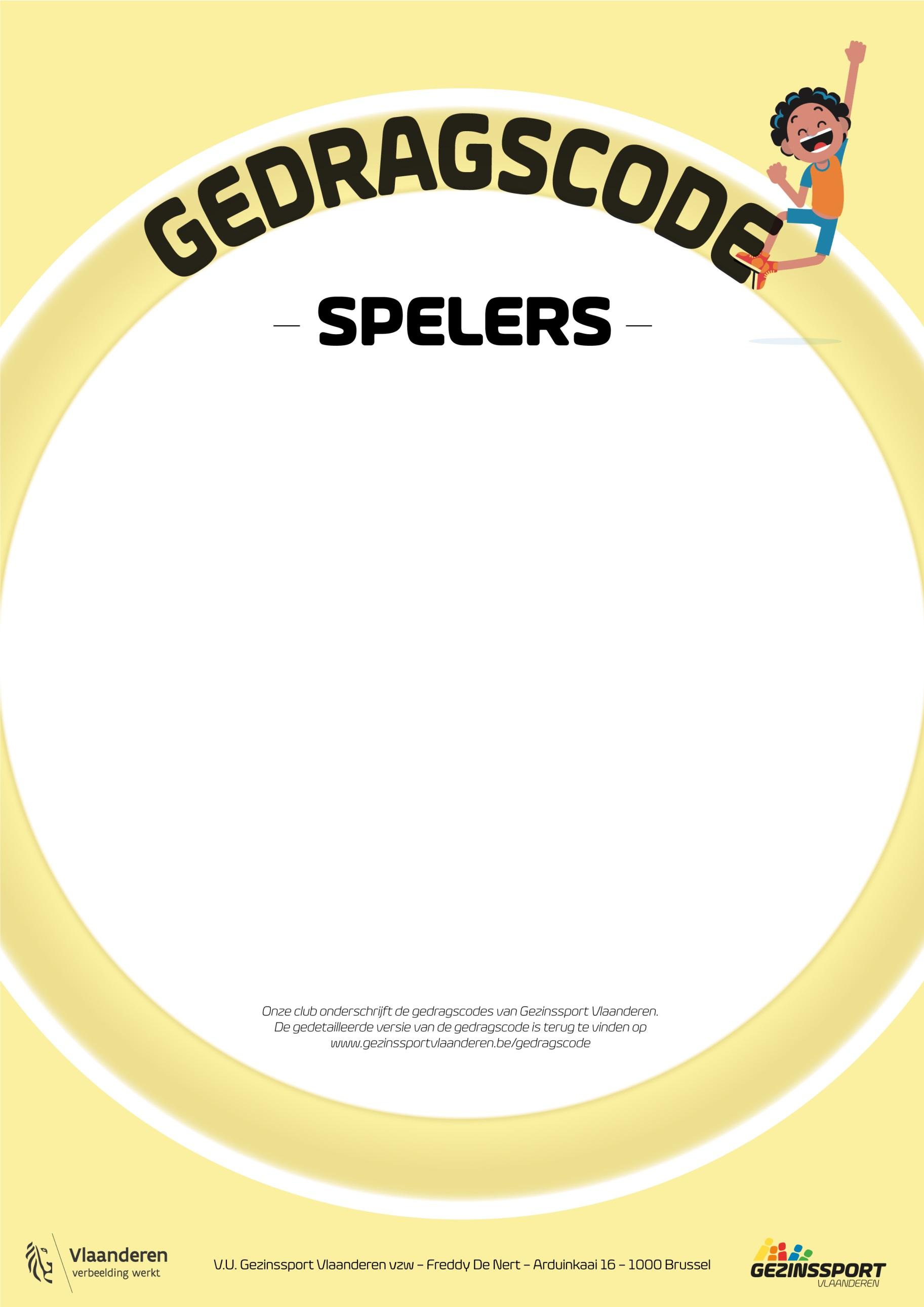 ☑ Ik ken het intern reglement van de club en de spelregels van mijn sporten leef deze na.☑ Ik respecteer de afspraken die gemaakt zijn met de club, de lesgevers en mijn teamgenoten.☑ Ik behandel het materiaal van de club en van de andere sporters met respect.☑ Ik laat de clubinfrastructuur en kleedruimte opgeruimd en proper achter.☑ Ik toon respect en maak geen beledigende opmerkingen op andere sporters, ouders, toeschouwers, 
monitoren, scheidsrechters of andere doelgroepen, ook niet via sociale media.☑ Ik zet plezierbeleving op de eerste plaats: meedoen is belangrijker dan winnen!☑ Ik onthoud mij van grensoverschrijdend gedrag (pesten, discriminatie, geweld, agressie, valsspelen …)☑ Als ik getuige ben van gedrag dat niet door de beugel kan, meld ik dat bij de vertrouwenspersoon 
of API (aanspreekpersoon integriteit) van de club. 
Ik kan ook altijd terecht bij de API van Gezinssport Vlaanderen.